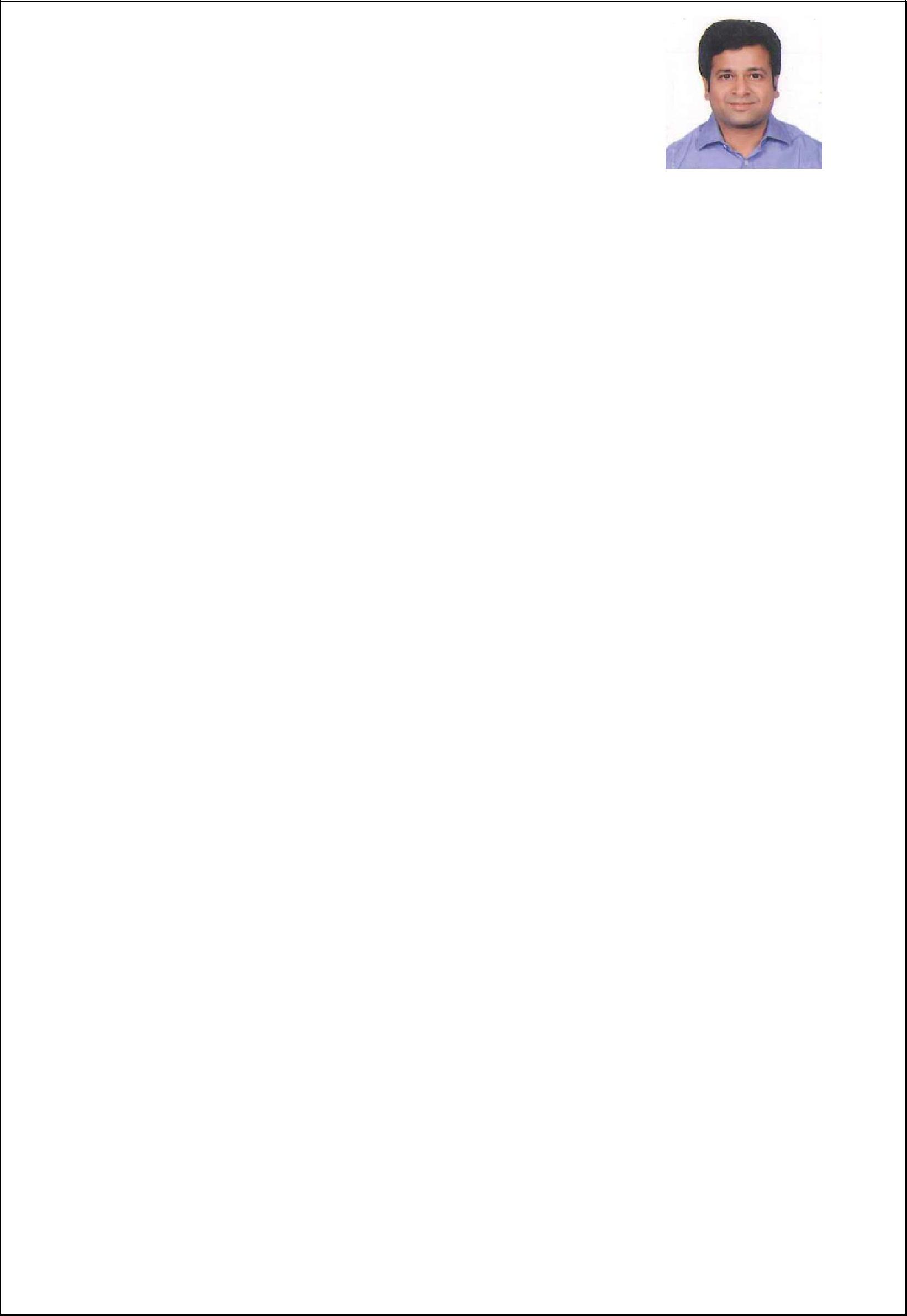 Pavan Pavan.226427@2freemail.comPROFILE FOR: HR BUSINESS PARTNER, HR GENERALIST, HR EXECUTIVE, HR ASSISTANTHaving 13 years of experience in human resource management and general administration majorly in Retail, Agriculture and hospitality industriesCore competencies include…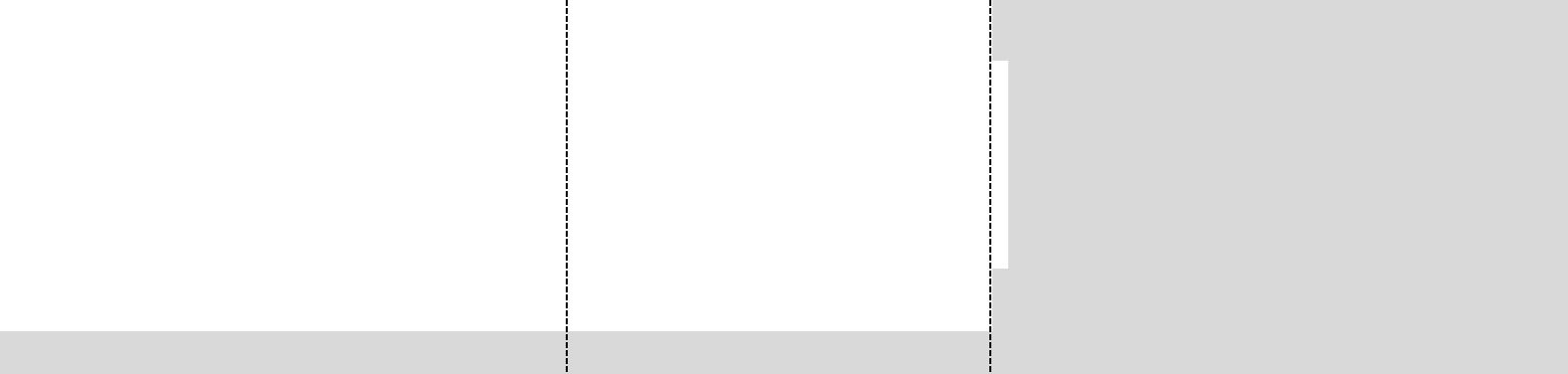 Organizational DevelopmentPayroll AdministrationProgram ImplementationCross Functional Team CoordinationRecruitment & Talent Acquisition: Proven ability in managing recruitment process for senior & junior positions based on personal contacts leading to significant cost savings for the organizationProcess Enhancement: Skilled in managing, modifying, updating, administering and implemented HRMSsystem to provide single source, employee information database used extensively by HR department & Senior Executives for policies and proceduresResource Planning: Assisted the senior management and respective department heads in preparing long term resource plans by evaluating and matching manpower requirements to organizational business growthTraining & Development: Organized training sessions based on manpower retention & development needs of individual including orientation sessions for new employeesGeneral Administration: Managed day to day functioning of the personnel affairs department and assisted team members in resolving critical HR related issues with potential business impact. Collaborated with the management in defining organization policies and systems for accomplishing organizational business objectivesSAP Skills: Function as SAP END USER with knowledge on SAP HCM (OM, PA, Time Management & India & US Payroll, ESS & MSS). Undergone training in WORKDAY HCM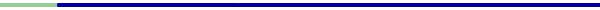 0RGANISATION SCANCHECK IN STAYS PRIVATE LIMITED	JUNE’15 – OCTOBER-17HR MANAGERTalent Acquisition, Resource Management and Manpower PlanningPlanning Human Resource requirements in consultation with Business Heads as per assigned BudgetTalent Management / Organization Development / Employee EngagementDriving HR agenda in alignment with business strategy by working in close coordination with Business LeadersCoordinating with internal & external stakeholders to support business plans & ensure effective Implementation of HR programsIdentifying training needs & organizing T&D initiatives for building capability and skill enhancement.Policy Formulation and administrationExit management.SYNGENTA INDIA LTDDesignationJul 2012 to May 2015Career GraphHR Manager – L&D, Apr 2014 till dateHR Consultant - Tegra Business Jul 2012 – Mar 2014ResponsibilitiesPrepare/ implement manpower budget, recruitment plans and organize trainings across Andhra Pradesh & Tamil NaduEnsure compliance to organizational policies/ procedures with regards to staffing and recruitment processesInteract with managers for evaluating effectiveness of recruitment plans. Prepare/ maintain pipeline for existing as well as potential vacanciesCoordinate activities related to on-boarding and induction for new hiresEvaluate training requirements and prepare training calendar at the beginning of the financial year. Organize need based training sessions for employees aimed at providing superior service deliveryPrepare/ monitor employee development plans. Groom/ mentor employees based on operational and business requirementsInvolved in end to end management of exit process including conducting exit interviews, processing full & final settlement of departed employees based on organizational policiesMonitor quarterly attrition rate to maintain attrition within permissible limitsProcess payroll and ensure compliance with statutory regulations for non full time employeesMaintain updated HRIS Reports encompassing headcount, attrition analysis, hiring etcMAXRANGE RETAIL PVT LTDManager – Human ResourcesApr 2011 – Jun 2012AccomplishmentsSuccessfully recruited 400+ plus store staff & other category staff in just 4 months at Max RangeResponsibilitiesSpearheaded a HR team of 6 members managing an employee strength of 850 employees including 300+ employees in corporate, 400 retail staff & 150 skilled workers in manufacturing unitInvolved in end to end management of HR processes pertaining to organizational business requirementsManaged employee engagement programs like orientation, training & developmentDefined/ implemented employee retention incentives & programsParticipated in periodic business/ performance reviews for defining team KRAsSet up partnerships with manpower agencies based on resource requirementsMaintained updated knowledge on industrial trends by participating in various HR workshopsManaged disciplinary action and grievance. Updated training records and prepared competency matrixCollaborated with marketing, legal, sales & production departments based on manpower requirementsInteracted with local bodies for statutory compliances such as ESI, PF etcConducted exit interviews & processed full & final settlementTHE MOBILE STORE LIMITEDAssistant Manager – HRAug 2009 – Apr 2011ResponsibilitiesInvolved in end to end management of HR processes encompassing recruitment to grievance managementManaged talent acquisition for stores in Andhra Pradesh. Implemented monthly rewards & recognition programsIdentified/ reconciled quarterly budgets and forecasted future projectionsOrganized events for developing workforce and engagement activities aimed at boosting potential of employeesManaged exit process and processed full & final settlement based on organizational policiesInteracted with external agencies & govt. authorities for ensuring statutory compliance under Provident Fund Act, Industrial Disputes Act, Standing Orders Act, Contract Labour Act, etcDefined/ implemented retention policies to minimize voluntary & involuntary attritionImplemented remedial measures based on employee non-performance, behavioural issuesMaintained HRIS Reports-Headcount, Attrition analysis, HiringHOME SOLUTIONS RETAIL INDIA LTDSr. Executive – Human Resources Apr 2007 – Aug 2009 AccomplishmentsRated high for efficient management of entire operations of retail outlets like Home Town, E-Zone. Collection-I & Furniture BazaarDistinguished for maintaining less attrition and being rewarded as the best HR executive in the region at Home TownResponsibilitiesImplemented/ signed off People Plan for the financial year based on business requirementsAligned HR SOP’s to corporate HR guidelines. Designed/ set up employee engagement initiatives at the storesOrganized rewards & recognitions, town hall meetings, star connect sessionsFollowed up with team members pertaining to processing/ payout of salaries and resolved salary queries in compliance to SLA parametersMaintained updated attendance and leave records including templates like Leave Application form, Clearance form, Separation Feedback Form etcEnsured compliance to organizational policies/ procedures pertaining to day to day activitiesPresented monthly analysis of headcount, employee cost, attrition, and engagement activities for the region to the Business Head and Corporate HR to enable effective decision makingRELIANCE INDUSTRIES LTD, PETROLEUM DIVISION Officer – Administration & HRNov 2004 – Mar 2007ResponsibilitiesPrepared manpower plans and conducted recruitment for Petroleum Outlets across the Territory Managed joining/ exit formalities and induction at territory levelMaintained updated attendance records for processing payroll including individual leave records, MIS, Admin Expenses Dash board, MIS OFF Roll and PowerPoint presentationIdentified and developed vendors based on business/ operational requirementsPrepared/ processed vendor payments and followed up on renewal of agreements based on statutory requirements.Coordinated activities related to office maintenance and organizing monthly territory meetingsManpower PlanningGeneral AdministrationManpower PlanningGeneral AdministrationManpower PlanningGeneral AdministrationTalent AcquisitionPerformance EvaluationBudgeting & Cost ControlComplianceHuman Resource ManagementManagementTraining & DevelopmentEmployee EngagementTime ManagementGrievance ManagementTime ManagementGrievance ManagementAcademicsMBA – Human Resources, Symbiosis Distance Learning, Pune2005Bachelor of Commerce, Osmania University2002Diploma In Commercial & Computer Practice, State Board of Technical Education-AP1999Personal DossierPersonal DossierMarital Status: MarriedMarital Status: MarriedMarital Status: MarriedMarital Status: MarriedMarital Status: MarriedMarital Status: MarriedMarital Status: MarriedMarital Status: MarriedNationality : IndianNationality : Indian